Dou o meu voto á seguinte candidata ou candidato (sinalar cun X DOUS nomes) para que formen parte do Consello Escolar (Sector representante nais/pais).Dou o meu voto á seguinte candidata ou candidato (sinalar cun X DOUS nomes) para que formen parte do Consello Escolar (Sector representante nais/pais).Sinalar cun X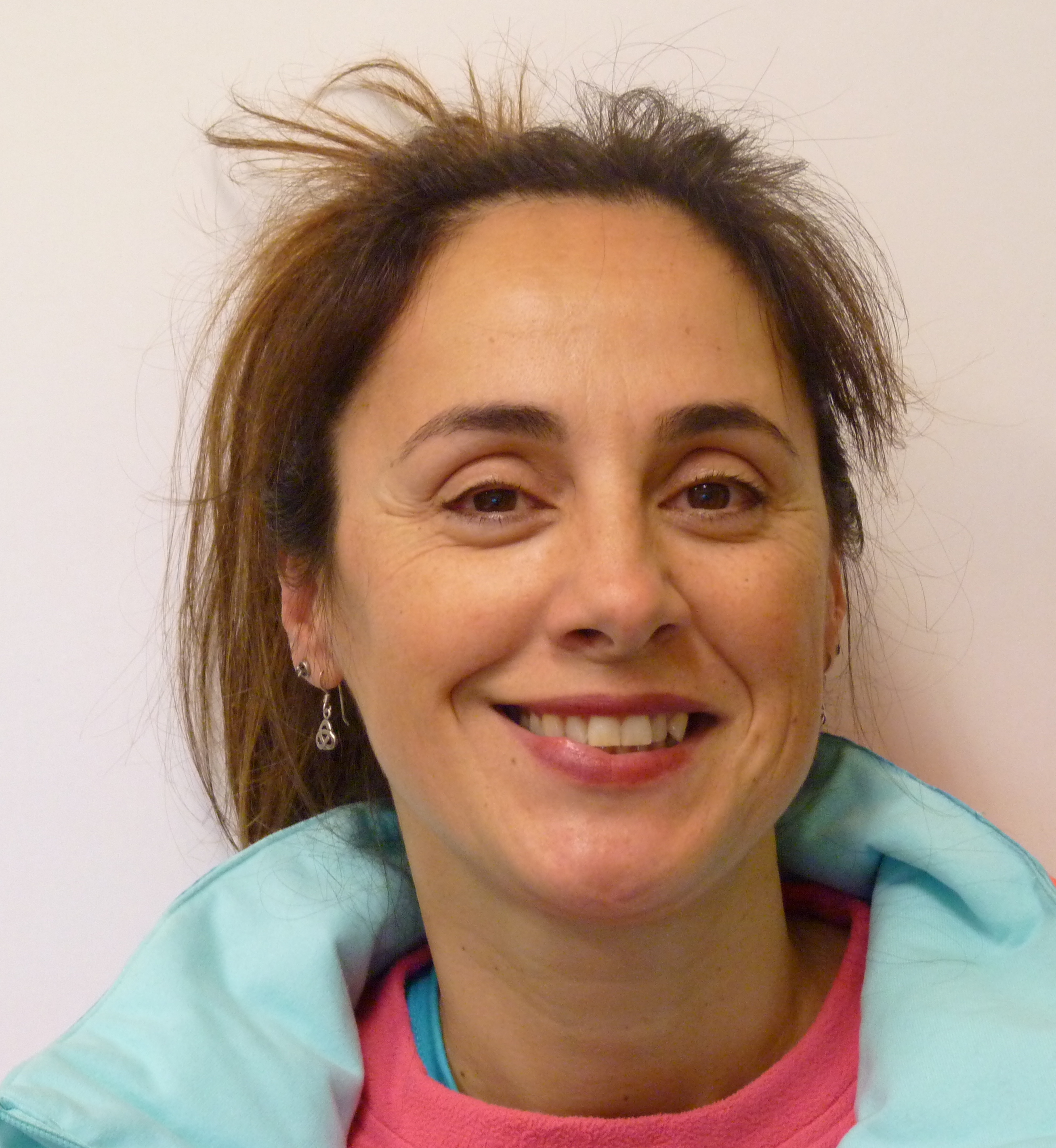 Mª JOSÉ CARTELLE LOUREIRO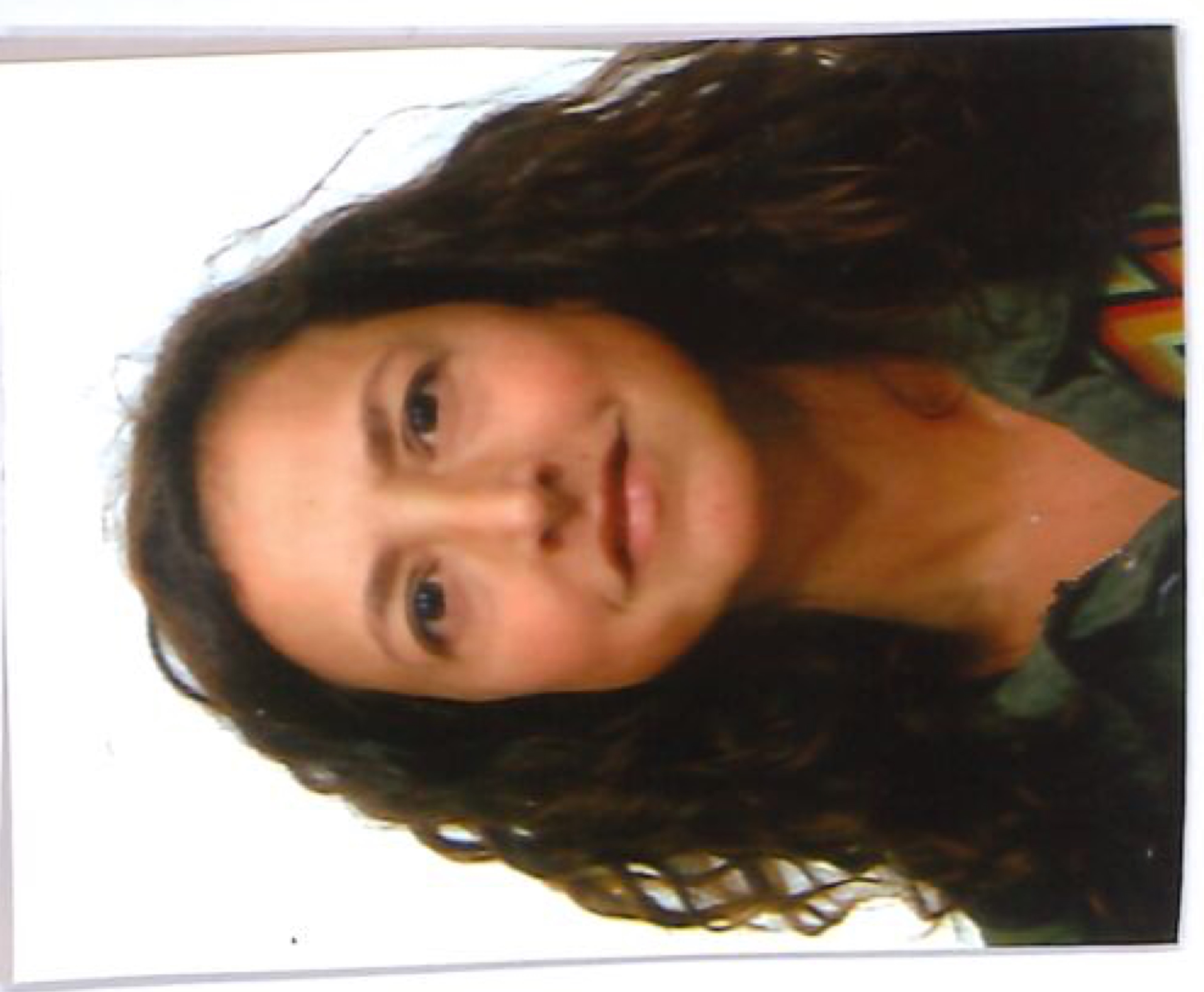 OLAIA RIVERA CARUNCHO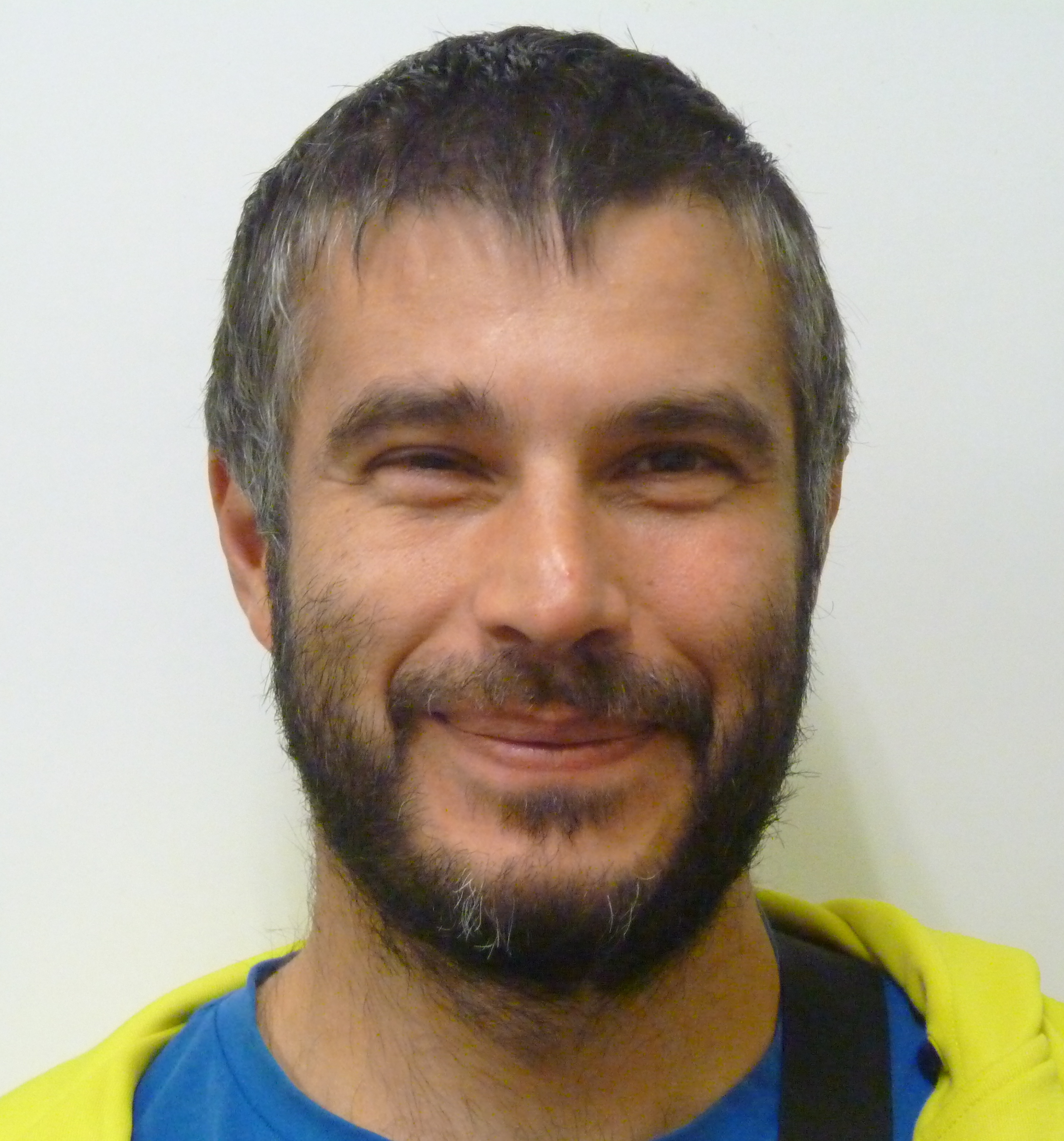 JOSÉ ANDRÉS VARELA PENEDO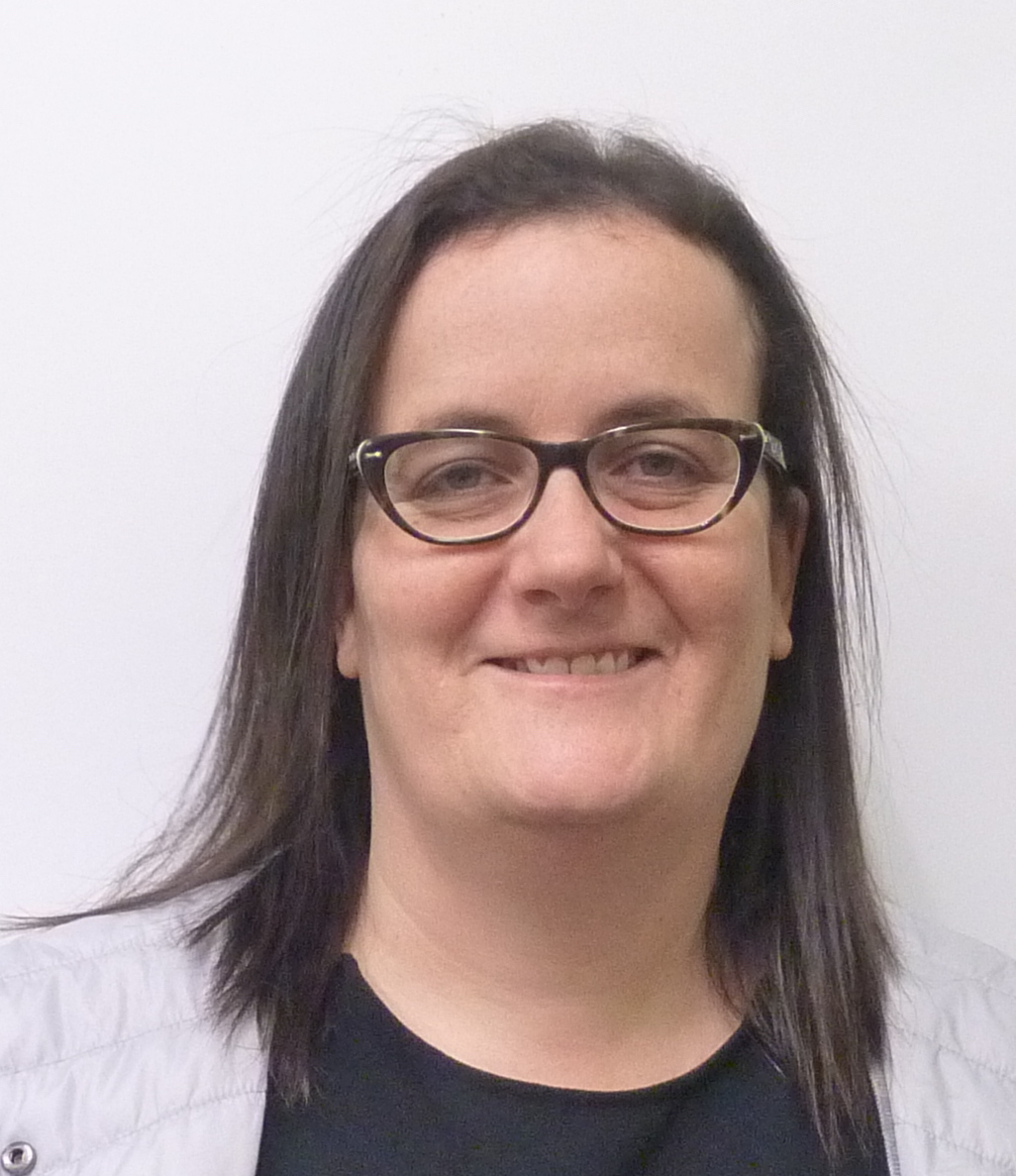 EVA VÁZQUEZ CRIADOSinalar cun XMª JOSÉ CARTELLE LOUREIROOLAIA RIVERA CARUNCHOJOSÉ ANDRÉS VARELA PENEDOEVA VÁZQUEZ CRIADO